TOWNSHIP OF HILLSIDE

Caucus- Regular MEETING OF THE TOWNSHIP COUNCIL via Zoom AGENDA*
TUESDAY, MARCH 22, 2022 @ 6:30pmZoom Meeting ID:  820 3314 7812 ~   Passcode: 809792CALL TO ORDERFLAG SALUTESTATEMENT OF PUBLIC NOTICEThis Meeting was called pursuant to the provisions of the Open Public Meetings Act. Notice of this meeting was sent to the Union County Local Source and the Star-Ledger. In addition, copies of the notice were posted on the bulletin board in the Municipal Building, on the Town Hall doors, and filed in the Office of the Township Clerk. Notices on the bulletin board have remained continuously posted. Proper notice having been given, the Deputy Township Clerk is directed to include this statement in the minutes of this meeting.ROLL CALLLisa Bonanno, Donald J. DeAugustine, Gerald Pateesh Freedman, Andrea Hyatt, Robert Rios, Christopher D. Mobley, Council Vice President and Craig Epps, Council PresidentPRESIDENTIAL AWARD:	Month of March - Vice President Christopher D. MobleyApproval of Meeting Minutes:  February 22, 2022, & March 8, 2022Payment of Bills: March 22, 2022CAUCUSORDINANCESOrdinance: O-22-07 First Reading & IntroductionAN ORDINANCE TO AMEND ORDINANCE #426-78 ENTITLED AN ORDINANCE TO PROVIDE FOR THE ADOPTION OF RECLASSIFICATION AND COMPENSATION PLAN PREPARED BY THE NEW JERSEY DEPARTMENT OF CIVIL SERVICE COVERING THE OFFICERS AND EMPLOYEES OF THE TOWNSHIP OF HILLSIDEWhen introduced today, the above ordinance shall be considered for final passage after public hearing thereon at a meeting of said Township Council to be held via Zoom on Tuesday, April 5, 2022, at 6:30 pm or at any time and place to which the meeting for further consideration of the ordinances shall be adjourned.Ordinance PUBLIC HEARING >>> O-22-05BOND ORDINANCE PROVIDING FOR THE REHABILITATION OF THE NORTH AVENUE PUMP STATION, BY AND IN THE TOWNSHIP OF HILLSIDE, IN THE COUNTY OF UNION, STATE OF NEW JERSEY; APPROPRIATING $2,465,000 THEREFOR AND AUTHORIZING THE ISSUANCE OF $2,465,000 BONDS OR NOTES TO FINANCE THE COST THEREOFOrdinance PUBLIC HEARING >>> O-22-06BOND ORDINANCE PROVIDING FOR THE PURCHASE OF A STREET SWEEPER, BY AND IN THE TOWNSHIP OF HILLSIDE, IN THE COUNTY OF UNION, STATE OF NEW JERSEY; APPROPRIATING $335,000 THEREFOR AND AUTHORIZING THE ISSUANCE OF $335,000 BONDS OR NOTES TO FINANCE THE COST THEREOFRESOLUTIONS CONSENT AGENDA^R-22-081    Tax Authorizing Sewer User Charges for 2022R-22-082    Authorizing Emergency Temporary Budget Appropriation for Total Sum $2,889,479.41R-22-083    Auth. Emergency Budget Appropriation Remington and Vernick of Total Sum $9,116.25R-22-084    Auth. Payment. of Acc. Severance Liabilities to Retiring Employee Geneva Best R-22-085    Auth. Purchase of Air Bottle Oxygen Generating Systems, Total Amount $84,895.00R-22-086    Auth. Purchase of Turnout Gear Equipment from Witmer Public Safety Group, Total amount $53,215.76R-22-088    Appointing Alfuquan Hardy as Director of RecreationR-22-089    Appointing Anthony Russomanno as Acting Director of Public WorksR-22-090    Confirming Appointment of Hope M. Smith as the Township Business Administrator R-22-091    Confirming Appointment of Ellen M. Harris as the Acting Township AttorneyREGULARRESOLUTIONSOLD (UNFINISHED) BUSINESSNEW BUSINESSCORRESPONDENCE
COMMUNICATIONSPUBLIC COMMENTSThe public can email questions and comments before and during the meeting to hillsidecouncilmeeting@gmail.com.  The public may also join the meeting via Zoom by using: Meeting ID: 820 3314 7812  Passcode: 809792 or by using Zoom meeting direct link https://us02web.zoom.us/j/82033147812?pwd=Uk9wZlUxbS9VQVIvczR3TmwxS2dsZz09 The meeting will also be live-streamed on Facebook Live on Hillside Council Meetings. Please state name and address for the record.EXECUTIVE CLOSED SESSION
Please be advised that the Council reserves the right to enter closed session per N.J.S.A. 10:4-12.
ADJOURNMENTUpcoming Meetings:
Caucus Meeting April 5, 2022, @6:30pm
Caucus-Regular Meeting: April 19, 2022, @ 6:30 pm*AGENDA IS SUBJECT TO CHANGE
Governor of New JerseyGovernor Phil MurphyLt. Governor Sheila Y. OliverOffice of the GovernorPO Box 001Trenton, NJ 08625609-292-6000U.S. Senators for the State of New JerseySenator Robert Menendez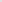 528 Senate Hart Office Building	One Gateway Center, Suite 1100Washington, D.C. 20510	Newark, New Jersey 07102202.224.4744	             Phone: 973.645.3030Fax: 973.645.0502Senator Cory BookerWashington Office	Newark Office141 Hart Senate Office Building	Gateway OneWashington, DC 20510	11-43 Raymond Plaza West Suite 2300(202) 224-3224	 Newark, NJ 07102Phone: (973) 639-8700Fax: (973) 639-8723                              U.S. 10th Congressional District Congressman Donald Payne, Jr.
              District 20 of the New Jersey State Legislature   Senator Joseph P. Cryan                                     Assemblyman Rev. Reginald Atkins	                       Assemblywoman Annette QuijanoAll items listed on the Consent Agenda are considered routine by the Township Council and have been listed forone roll call vote for adoption of all items.  There will be no separate discussion on these items unless a Council member or Citizen so requests, in which event, the item will be removed from the general order of business and considered in its normal sequence on the Agenda.R-22-078^  Tax Refunds and Credits Assessment Reduction by Order of Tax Court of the State of New JerseyR-22-079^  Tax Authorizing Sewer Refund OverpaymentR-22-080^  Tax Authorizing Refund of Premiums for Tax CertificateR-22-087^  Limousine License Renewal – Zaza Group, LLC Washington, DC Office103 Cannon House Office BuildingNewark OfficeWashington, DC 20515    60 Nelson Place, 14th FloorPhone: (202) 225-3436(LeRoy F. Smith, Jr. Public Safety Building)Fax: (202) 225-4160Newark, NJ 07102Hours: M-F 9AM-6PM ESTPhone: (973)-645-3213 Fax: (973)-645-5902985 Stuyvesant Ave.,65 Jefferson Ave., Suite B,Union, NJ 07083Elizabeth, NJ 07201Phone: (908) 343-1605Phone: (908) 327-9119